SECTION 16: HEALTHPrimary Numbers: 7800 – 8299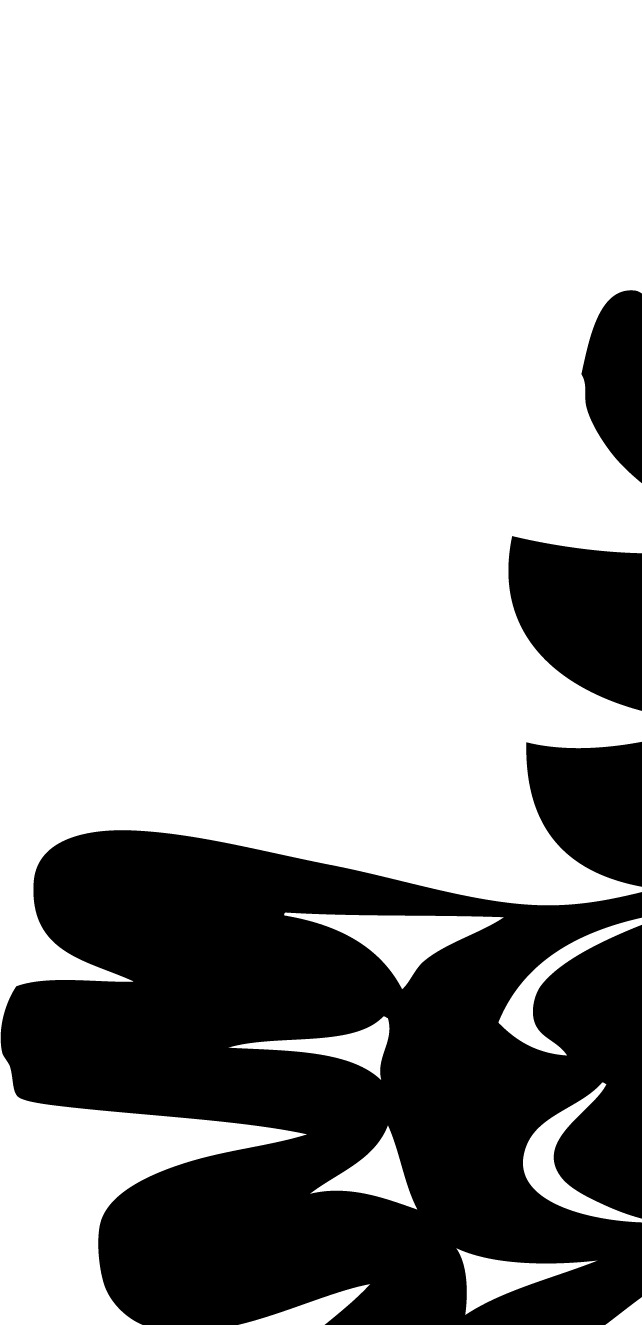 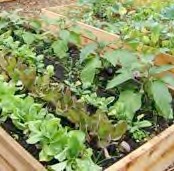 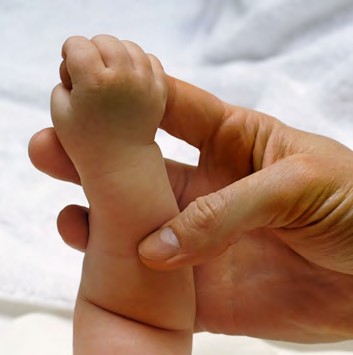 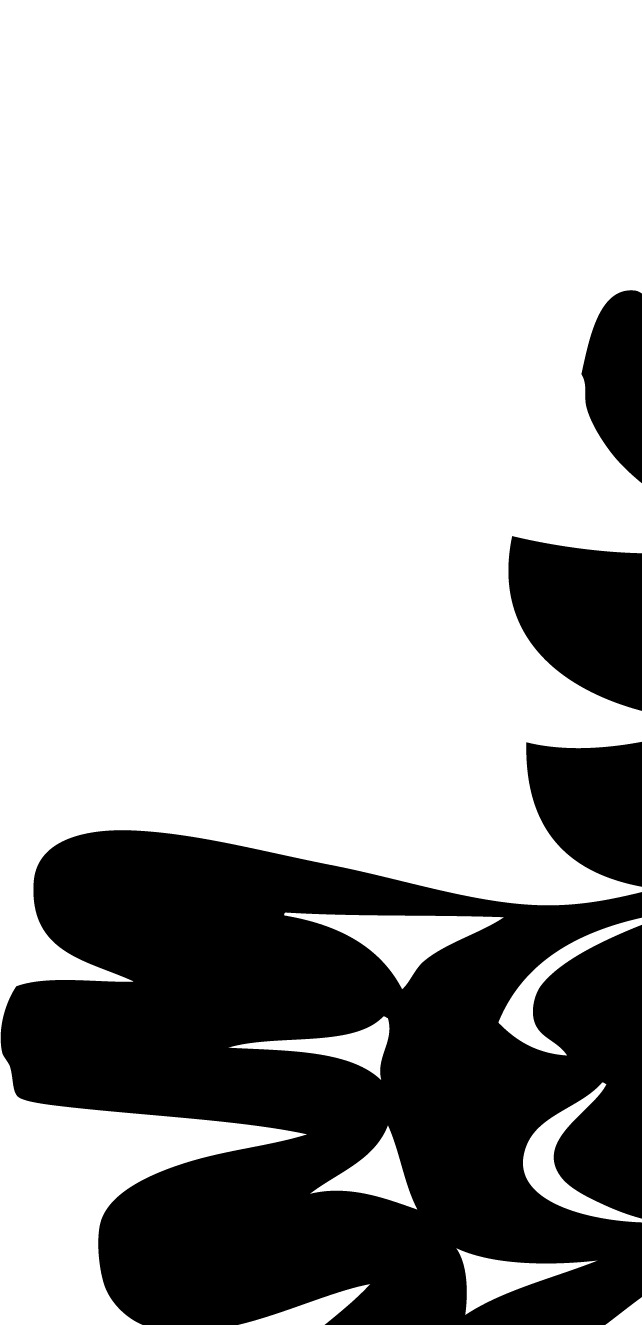 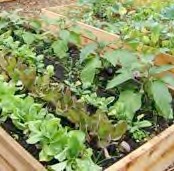 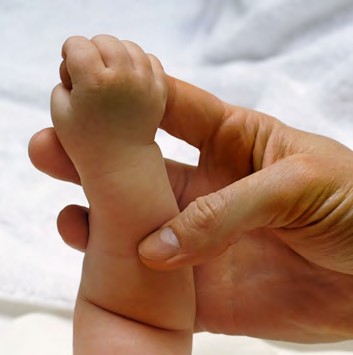 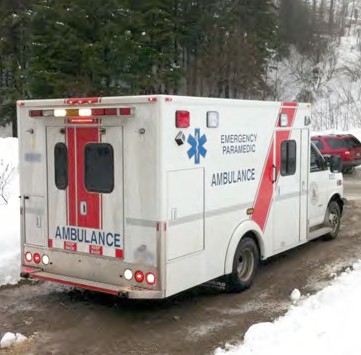 Section 16 includes the subjects relating to the administration and management of health care services with the First Nation organization.PRIMARY NUMBERS AND PRIMARY SUBJECTS7810	Health Care 	- General7820	Child and Family Health Programs	- General7830		- pre-natal and Post-natal Program7840		- Infant Development Program7850		- Outreach7900	Chronic Disease Program	- General7920		- Individual7950	Emergency Services	- General7980	Environmental Health	- General8000	Health Care Administration	- General8020		- Non-Insured Health Benefits8040		- Member Information and Benefits8100	Home and Community Care Programs	- General8120		- Community Health Care Nurse	- General8130		- Community Health Care Nurse	- Immunization Program8150	Mental Health and Addictions Program	- General8200	Training and Workshops8220	Youth ProgramsA	SA	FD7810  HEALTH CARE – GENERALIncludes records of a general nature relating to the administration, development, operation and maintenance of health care services within the First Nation organization jurisdiction, which are found elsewhere in this section.-01	General	CY + 1	6y	D7820  CHILD AND FAMILY HEALTH PROGRAMS – GENERALIncludes records relating to the child and family health programs offered through the Health Department of the First Nation organization.-01	General	CY + 1	6y	D-02	Work plan	CY + 1	6y	D-03	Budgets and reports	CY + 1	6y	D7830  CHILD AND FAMILY HEALTH PROGRAMS – PRE-NATAL & POST-NATAL PROGRAMIncludes records relating to the pre-natal and post-natal programs offered through the Health Department of the First Nation organization.-01	General	CY + 1	6y	D-02	Work plan	CY + 1	6y	D-03	Budgets and reports	CY + 1	6y	D-20	Participants, by name	7840  CHILD AND FAMILY HEALTH PROGRAMS – INFANT DEVELOPMENT PROGRAMIncludes records relating to the Infant Development Program offered through the Health Department of the First Nation organization.-01	General	CY + 1	6y	D-02	Work plan	CY + 1	6y	D-03	Budgets and reports	CY + 1	6y	D7850  CHILD AND FAMILY HEALTH PROGRAMS – OUTREACHIncludes records relating to the Outreach Program offered through the Health Department of the First Nation organization.-01	General	CY + 1	6y	D7900  CHRONIC DISEASE PROGRAMS – GENERALIncludes records relating to the administration and operation of chronic disease programs including program proposals and funding.-01	General	CY + 1	6y	DA	SA	FD7920  CHRONIC DISEASE PROGRAMS – INDIVIDUALIncludes records relating to chronic disease programs such as diabetes education, nutrition management, healthy heart and obesity management.-01	General	CY + 1	6y	D-20	Chronic disease programs, by name	SO*	6y	D	- Diabetes	- Nutrition	 - Healthy Heart	- Obesity	(*SO = when program ceases)7950  EMERGENCY SERVICES – GENERALIncludes records relating to emergency service plans coordinated by the Health Department of the First Nation organization.-01	General	CY + 1	6y	D-20	Pandemic Plan	SO*	6y	D	(*SO = when updated)7980  ENVIRONMENTAL HEALTH – GENERALIncludes records relating to the administration, development, operation and maintenance of environmental health issues such as drinking water testing and Healthy Home Assessments for mould.-01	General	CY + 1	6y	D-20	Programs, by name	SO*	6y	D	(*SO = until completed)8000  HEALTH CARE ADMINISTRATION – GENERALIncludes records relating to the administration, development, operation and maintenance of health care programs, including local clinics, operated by the Health Department of the First Nation organization, or delivered as services by contract agencies to the First Nation organization.-01	General	CY + 1	6y	D8020  HEALTH CARE ADMINISTRATION – NON-INSURED HEALTH BENEFITS (NIHB)Includes records relating to the non-insured health benefits program, including patient travel and data entry into electronic system. Also includes quarterly reports to Health Canada.-01	General	CY + 1	6y	D-20	Reports, by monthA	SA	FD8040  HEALTH CARE ADMINISTRATION – MEMBER INFORMATION AND BENEFITSIncludes records relating to First Nation organization members’ personal health information including benefits, Care cards, prescriptions and relating health information. Filed alphabetically by member name.-01	General	CY + 1	6y	D-20	First Nation organization members, by name	SO*	nil	P	(*SO = until updated)8100  HOME AND COMMUNITY CARE PROGRAMS – GENERALIncludes records relating to the home and community care programs offered by the Health Department of the First Nation organization.-01	General	CY + 1	6y	D8120  HOME AND COMMUNITY CARE PROGRAMS – COMMUNITY HEALTH NURSE - GENERALIncludes records relating to the functions of the community health nurse, including assessments for Extended Care, TB Testing, and Homemakers Program.-01	General	CY + 1	6y	SR-02	Work plan	CY + 1	6y	D-03	Budgets and reports	CY + 1	6y	D-20	Home and Community Care Program, by name	CY + 1	6y D	- Assessments for Extended Care	- TB Testing	- Homemakers8130  HOME AND COMMUNITY CARE PROGRAMS – COMMUNITY HEALTH NURSE – IMMUNIZATION PROGRAMIncludes records relating to the immunization programs operated by the community health nurse through the Home and Community Care Program.-01	General	CY + 1	6y	D-02	Work plan	CY + 1	6y	D-03	Budgets and reports	CY + 1	6y	D-20	Immunization programs, by name and date	8150  MENTAL HEALTH AND ADDICTIONS PROGRAM – GENERALIncludes records relating to the Mental Health and Addictions Program offered by the Health Department of the First Nation organization.-01	General	CY + 1	6y	D-20	Programs, by name	CY + 1	6y	D-30	Clients, by name	CY + 1	6y	D-40	Treatment centres, by name	CY +1	6y	DA	SA	FD8200  TRAINING AND WORKSHOPSIncludes records relating to training and workshops offered to the staff of the Health Department as well as members of the band.-01	General	CY + 1	6y	D8250  YOUTH PROGRAMSIncludes records relating to administration and operation of youth programs offered through the Health Department of the First Nation organization. Also includes individual program records, such as Pulling Together and Senior Leadership.-01	General	CY + 1	6y	D-20	Programs, by name	